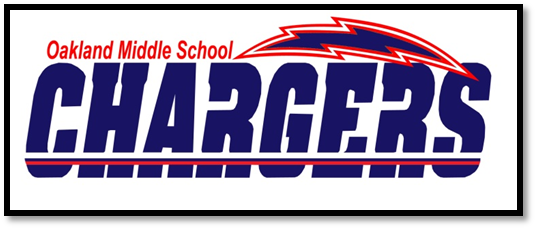 
2016 Wrestling ScheduleDateCompetitionLocationTime11/3/2016Mt. Juliet & SiegelMt. Juliet5:30 p.m.11/5/2016Tullahoma OpenerTullahoma8:00 a.m.11/10/2016Tullahoma, Warren Co., BlackmanTullahoma5:30 p.m.11/12/2016Richview Duals TournamentClarksville8:00 a.m.11/17/2016Goodpasture, Warren Co., & Mt. JulietOMS5:30 p.m.11/29/2016Southside & West WilsonSouthside MS5:30 p.m.12/1/2016Warren Co., Richview, & BeechOMS5:30 p.m.12/3/2016Conference Individual ChampionshipOMS8:00 a.m.12/5/2016SiegelOMS5:30 p.m.12/8/2016Cookeville QuadCookeville5:30 p.m.12/10/2016Conference Dual ChampionshipOMS8:00 a.m.12/18/2016Smoky Mtn. DualsGatlinburg8:00 a.m.